Конструирование Звезда из счетных палочек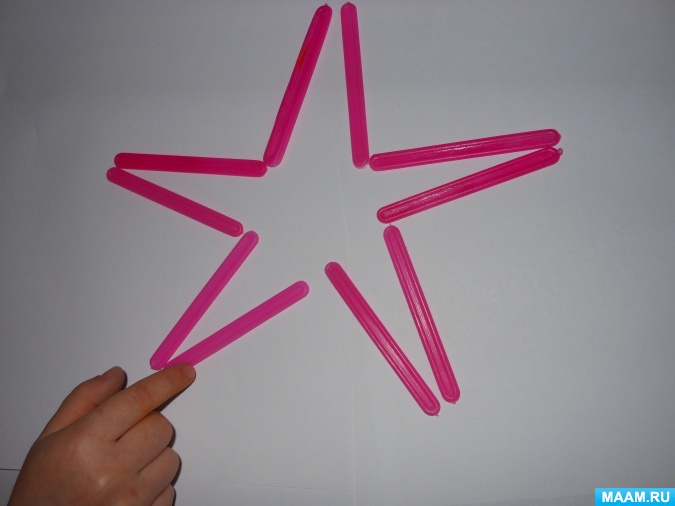 Вертолет и самолет из деталей мозаики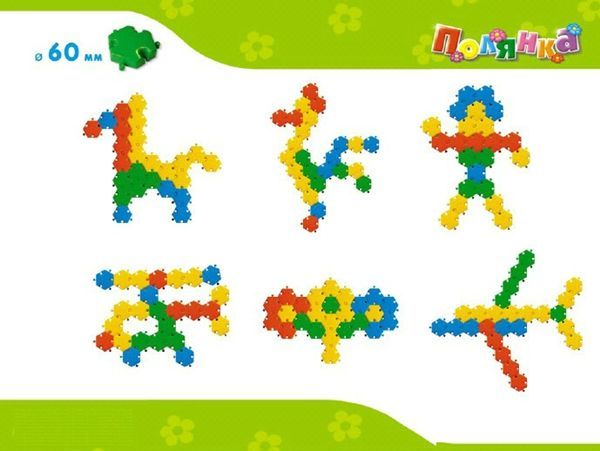 